MEDIATHEQUE de FORT-MAHON PLAGE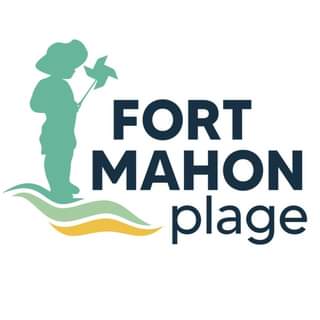 BULLETIN D’INSCRIPTIONDéclaration sur l’honneur de domicile Je, soussigné (e) Nom :……………………………………………………………………………..Prénom :………………………………………………………………Date de naissance :…………………………………………………………………………………..…………………………………………………..Certifie sur l’honneur être domicilié(e) à l’adresse suivante :Adresse Principale :………………………………………………………………………………………………………………………………………………………………………………………………………………………………………………………………………………………………………………….Code Postal :…………………………….Ville :................................................................................................................Adresse Secondaire :……………………………………………………………………………………………..………………………………………..Code Postal :………………………………….Ville :……………………………………………………………………………………………………….Téléphone Fixe :  ...... / …… / …… / …… / ……         Téléphone Portable :  ...... / …… / …… / …… / ……Adresse électronique (indiquer en majuscule) ………………………………………………..........................................@.....…………………………………………………………………….AUTRES MEMBRES DE LA FAMILLE (Personnes majeures)Nom			Prénom			Date de naissance 		Lien de parenté……………………………………………………………………………………………………………………………………………………………………….……………………………………………………………………………………………………………………………………………………………………….……………………………………………………………………………………………………………………………………………………………………….……………………………………………………………………………………………………………………………………………………………………….En soussignant ce document, je deviens « Chef de Famille » pour toutes correspondances et demeure. responsable des emprunts de la famille. Je m’engage à prendre en charge le remplacement des documents détériorés ou perdus.Je suis tenue de signaler tous changements d’identité ou de domicile. J’accepte de recevoir par mail des informations concernant la vie de la bibliothèque (infolettre). J’autorise la médiathèque à me signaler au moment du prêt les documents déjà empruntés.Je reconnais avoir pris connaissance du règlement intérieur de la médiathèque, l’accepter et m’y conformer.Date 				Signature					AUTORISATION PARENTALEINSCRIPTION DE MINEURSRAPPEL :  ARTICLE 4 REGLEMENT INTERIEUR ACCES DES MINEURSJ’ai bien noté que « Tout enfant de moins de 12 ans doit être accompagné par une personne ayant la majorité légale qui en assure la responsabilité et la surveillance. Les parents ou accompagnateurs adultes demeurent expressément responsables du comportement des enfants dont ils ont la charge. Je reconnais que la Médiathèque de Fort-Mahon et la Commune de Fort-Mahon Plage ne saurait être tenue pour responsable des incidents survenus en raison d’un défaut de surveillance. »Les mineurs de moins de 7 ans ne peuvent emprunter que les documents imprimés de la section « jeunesse ».Les mineurs de 7 à 12 ans accomplis, peuvent, sur autorisation parentale au moment de l’inscription, emprunter des documents adultes. Les mineurs de 13 à 17 ans accomplis, peuvent consulter et emprunter tous les documents présents dans les bibliothèques sauf ceux estampillés Interdit aux – de 18 ans et volonté contraire des parents exprimée par écrit. La responsabilité des bibliothécaires ne peut être engagée dans le choix des documents empruntés par les enfants. Agissant en qualité de :                        □ père                                 □ mère                        □ responsable J'autorise sous ma responsabilité le ou les enfant(s) : Nom			 Prénom		 Date de naissance 		Age		Sexe……………………………………………………………………………………………………………………………………………………………………….……………………………………………………………………………………………………………………………………………………………………….……………………………………………………………………………………………………………………………………………………………………….……………………………………………………………………………………………………………………………………………………………………….……………………………………………………………………………………………………………………………………………………………………….……………………………………………………………………………………………………………………………………………………………………….……………………………………………………………………………………………………………………………………………………………………….……………………………………………………………………………………………………………………………………………………………………….☐ J’autorise l’emprunt des documents jeunesse et CD et DVD pour les moins de 7 ans☐ Pour les mineurs de 7 à 12 ans J’autorise l’enfant à emprunter des documents adultes gratuits☐ J’accepte le principe d’emprunt pour les 13 / 17 ans☐ J’autorise l’utilisation d’Internet et me déclare responsable des consultations faite par mon enfant.      Attention : les enfants de – 11 ans doivent être accompagnés d’un adulte responsable lors de chaque     session internet.☐ Je reconnais avoir pris connaissance du règlement intérieur de la bibliothèque, notamment les points     concernant les mineurs.			Signature du responsable